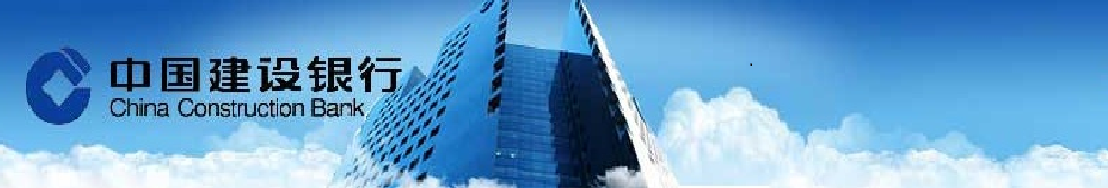 美國芝加哥聯邦儲備銀行總裁埃文斯表示，美國今年升息四次的可能性還稱不上肯定，通脹需出現更強勁的提升。他表示，2017年升息三次看似可能，但也有可能升息兩次或四次。歐洲央行主要決策團隊中兩名德國代表週一呼籲，如果經濟條件允許，應準備儘快減少激進的刺激政策。德國央行總裁魏德曼呼籲歐洲央行減少擴張性政策，須討論退出寬鬆貨幣政策問題；歐洲央行執委勞滕施萊格表示，央行眼下討論調整政策立場時機還不成熟的，但該行應為最終退出寬鬆刺激措施作準備。外匯市場    台幣兌美元週一收盤勁升2.38角，創逾30個月新高。特朗普醫保改革遇挫令美元走勢疲弱，海外無本金交割遠期外匯(NDF)美元折價幅度擴大，帶動台幣隨亞幣揚升。昨日外資匯入趨於明顯，在台股現貨買超額度也擴大至近95億台幣，令季底有作帳需求的出口商被迫拋匯，更強化了台幣的升勢。進口商雖逢低承接美元，但力道相形遜色。出口商可以說是最後一根稻草，美元對台幣跌破30.300後隨即引發失望性賣壓。從外資仍匯入，股市本周在季底作帳、摩台指結算等題材帶動仍有上攻萬點實力、出口商季底例行性拋匯等條件判斷，台幣短期升值趨勢不變。預估今日台幣主要交易區間30.100- 30.300。貨幣市場    台灣銀行間短率周一持平低位。錢滿為患，需求不高，大型銀行的拆出需求不能被如數滿足，短率維持低位。人民幣市場部分，隔拆利率在1.80%-2.30%，一年天期cnh swap落在 1,800 -1,870。債券市場    週一美國無重要經濟數據公佈，但市場持續反映美國醫保法案未能通過，加上財政刺激預期降溫使得美債利率持續走跌，終場美債10年券利率下滑3.4bps收2.378%；30年券利率下滑2.9bps收2.985%，今日美國關注消費信心與房價指數，短線美債10年券突破2.40%，預估將往2.30%測試。期貨市場    週一離岸人民幣匯率早盤進一步走升，受到美共和黨取消醫保法案表決影響使得美元進一步走弱，人民幣匯率最低升破6.85，晚間升值幅度略微收斂，終場收於6.8550附近。短線關注6.8500是否有效突破。離岸人民幣換匯點，一個月降至165(-15)，一年期降至1810(-120)。人民幣匯率期貨市場週一成交量小幅升至699口，約當金額0.239億美金，留倉口數3,386口，約當留倉金額1.167億美金。Economic Data免責聲明本研究報告僅供本公司特定客戶參考。客戶進行投資決策時，應審慎考量本身之需求、投資風險及風險承壓度，並就投資結果自行負責，本公司不作任何獲利保證，亦不就投資損害負任何法律責任。本研究報告內容取材自本公司認可之來源，但不保證其完整性及精確性、該報告所載財務資料、預估及意見，係本公司於特定日期就現有資訊所作之專業判斷，嗣後變更時，本公司將不做預告或更新；本研究報告內容僅供參考，未盡完善之處，本公司恕不負責。除經本公司同意，不得將本研究報告內容複製、轉載或以其他方式提供予其他第三人。FXLastHighLowUSD/TWD30.2530.4430.225USD/CNY6.88376.88126.8674USD/CNH6.85546.88926.8457USD/JPY110.66111.3110.11EUR/USD1.08641.09061.0795AUD/USD0.76180.76480.7606Interest RateInterest RateLastChgTW O/NTW O/N0.169-0.001TAIBOR 3MTAIBOR 3M0.65922-0.00011CNT TAIBOR 3MCNT TAIBOR 3M4.49330.0186CNT TAIBOR 1YCNT TAIBOR 1Y4.7933-0.0434TW IRS 3YTW IRS 3Y0.84710.0046TW IRS 5YTW IRS 5Y1.070.0025TW 5Y BONDTW 5Y BOND0.8585-0.0215TW 10Y BONDTW 10Y BOND1.1-0.0015SHIBOR O/NSHIBOR O/N2.482-0.122SHIBOR 1MSHIBOR 1M4.4296-0.0285SHIBOR 3MSHIBOR 3M4.4364-0.0152CN 7Y BONDCN 7Y BOND3.170.004CN 10Y BONDCN 10Y BOND3.2450.001USD LIBOR O/NUSD LIBOR O/N0.926670.00056USD LIBOR 3MUSD LIBOR 3M1.15128-0.00161USD 10Y BONDUSD 10Y BOND2.3782-0.0412USD 30Y BONDUSD 30Y BOND2.9848-0.0357CommodityCommodityLastChgBRENTBRENT50.750.14WTIWTI47.730.19GOLDGOLD1254.860.06StockStockLastChgDow JonesDow Jones20550.98-45.74NasdaqNasdaq5840.37411.636S&P 500S&P 5002341.59-2.39DAXDAX11996.07-68.2SSEASSEA3423.771-2.567HISHIS24358.27-164.57TAIEXTAIEX9876.7738.48Nikkei 225Nikkei 22518985.59181.03KOSPIKOSPI2155.665.06Source: BloombergSource: BloombergSource: BloombergSource: BloombergDate CountryEventPeriodSurveyActualPrior03/27TAMonitoring IndicatorFeb--282903/27US達拉斯聯邦製造業展望企業活動指數Mar2216.924.503/28US標普CoreLogic凱斯席勒20城市(月比)(經季調)Jan0.70%--0.93%03/28US標普CoreLogic凱斯席勒20城市(年比，未經季調)Jan5.60%--5.58%03/28US聯準會里奇蒙分行製造業指數Mar15--17